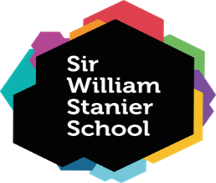 OpportunityCommunity  Courage                                                                   The Prevent StrategyThe Sir William Stanier School Prevent Strategy has been compiled in response to and in line with government guidance and forms part of the government’s counter terrorism strategy which seeks to :Respond to the ideological challenge of terrorism and aspects of extremism and the threat faced from those who promote these viewsProvide practical help to prevent people from being drawn into terrorism and ensure they are given appropriate advice and supportWork with a wide range of sectors where there are risks of radicalisation which need to be addressed ; including education, criminal justice, faith, charities, the internet and healthAll schools are required, by law, to teach a broad and balanced curriculum which promotes the spiritual, moral and cultural development of students and prepares them for the opportunities, responsibilities and experiences of life.The purpose of the Sir William Stanier Prevent Strategy is to protect students from harm and to ensure they are taught in a way that is consistent with the Law and British values.  To this end, it acts to :Raise awarenessProvide informationEnable learners to make a positive contributionSafeguarding young peopleAt Sir William Stanier School, students participate in a curriculum that promotes active learning and develops critical personal thinking skills.  The school’s focus on active learning and questioning enables students to explore social and emotional aspects of learning throughout the curriculum.  The School actively promotes diversity and shared values between the school community, the local community, the national and global community.  We do this by celebrating values of Community, Aspiration, Respect and Endeavour.  These values form the basis of our students understanding of wider communities and there are numerous academic and pastoral opportunities that embed this ethos.The School challenges all prejudices including, Islamophobia and anti-Semitism, recognising students who are at risk of isolation.  The emphasis on pastoral care through the tutor system, rewards and consequences, assemblies, PSCHE and enrichment activities ensure that the school is a safe place to learn and that anti-bullying strategies minimise hate and prejudice based bullying.  The School seeks justice for incidences of such bullying and uses restorative approaches to repair harm when caused.Please refer to the Safeguarding Child & Protection Policy and Extremism & Radicalisation Policy for further information.